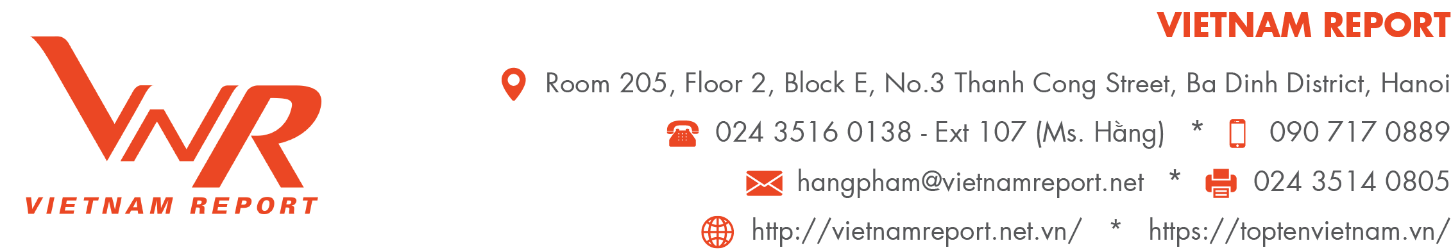 PHIẾU KHẢO SÁT DOANH NGHIỆP(Phục vụ nghiên cứu xây dựng Top 50 Công ty Đại chúng uy tín và hiệu quả)THÔNG TIN NGƯỜI ĐIỀN PHIẾUHọ và tên:………………………………………………………………………………………….…………Bộ phận làm việc: ……………………………………………………………………………………………Số điện thoại liên lạc: …………………………………………………………………………………………Email: ………………………………………………………………………………………….……………..Tên Doanh nghiệp:…..………………………………………………………………………………….Mã số thuế:………………………………………………………………………………………….......Mã chứng khoán:……………………………………………………………………………………….Ngành nghề hoạt động:…………………………………………………………………………………Số lượng cổ phiếu niêm yết: ……………………………………………………………………………Thông tin tài chính năm 2021 - 2022:Theo Quý doanh nghiệp, thị trường chứng khoán (TTCK) 6 tháng cuối năm 2022 nhìn chung sẽ diễn biến thế nào? Thị trường trầm lắng, thanh khoản cầm chừng Thị trường có nhiều biến động, thêm những cú sốc mới Thị trường sôi động, diễn biến khá tích cực Khác (ghi rõ)……………………………………………………………………………………………Theo Quý doanh nghiệp, chỉ số Vn-Index cuối năm 2022 sẽ tăng trưởng thế nào so với cuối năm 2021?  Tăng trưởng âm Không thay đổi Tăng trưởng dưới 5% Tăng trưởng từ 5% -10% Tăng trưởng từ trên 10% đến dưới 15% Tăng trưởng từ 15% đến 20% Tăng trưởng trên 20%Theo Quý Doanh nghiệp, Top 10 yếu tố ảnh hưởng nhiều nhất đến TTCK trong năm 2022 là…? Lạm phát tiếp tục tăng cao Xu hướng thắt chặt chính sách tiền tệ Tốc độ tăng trưởng của nền kinh tế Trung Quốc chậm lại và những tác động do việc theo đuổi chính sách Zero-COVID Xung đột chính trị Nga - Ukraine Tốc độ giải ngân vốn ngân sách nhà nước tăng Tăng trưởng xuất nhập khẩu Lãi suất liên ngân hàng điều chỉnh Biến động tỷ giá hối đoái Thị trường lao động đang trên đà hồi phục Các biện pháp sàng lọc TTCK của Chính phủ Vận động của dòng vốn đầu tư tài chính toàn cầu Các gói hỗ trợ phục hồi kinh tế - xã hội của Chính phủ Việt Nam Lợi nhuận doanh nghiệp tăng trưởng nhờ nhu cầu trong nước và quốc tế hồi phục Sở GDCK Việt Nam hoàn thiện hệ thống giao dịch; Xây dựng các sản phẩm mới như T+0, bán CK chờ về và phái sinh cổ phiếu Ủy ban Chứng khoán triển khai các giải pháp thúc đẩy quá trình nâng hạng TTCK Hoàn thiện các quy định và hướng dẫn Luật Chứng khoán sửa đổi Hoạt động cổ phần hóa, thoái vốn nhà nước Nhà đầu tư trong nước phát triển nhanh chóng, quan điểm đầu tư thay đổiĐánh giá của Quý Doanh nghiệp về mức độ ảnh hưởng của các yếu tố dưới đây đến giá cổ phiếu của doanh nghiệp mình trong năm 2022? (Đánh giá theo cấp độ ảnh hưởng tăng dần từ 1 đến 5 với 1-Ít ảnh hưởng và 5-Ảnh hưởng rất nhiều)Theo đánh giá của Quý Doanh nghiệp, Top 5 ngành nào sau đây có nhiều cổ phiếu tăng trưởng tốt nhất năm 2022? Hóa chất Bán lẻ Tài nguyên cơ bản Tài chính – Ngân hàng Hàng & Dịch vụ công nghiệp Thực phẩm và đồ uống Dầu khí Hàng cá nhân & Gia dụng Truyền thông Bất động sản Dược và Y tế Xây dựng và Vật liệu Ô tô và phụ tùng Xây dựng Công nghệ thông tin - viễn thông Dịch vụ tiện ích (điện, nước…) Du lịch và giải trí Nông nghiệp, lâm nghiệp và thủy sản  Bảo hiểm Khác (vui lòng ghi rõ)………………………………………………………………………………….Quý Doanh nghiệp đánh giá mức độ ảnh hưởng của những yếu tố sau đến uy tín và hiệu quả của một doanh nghiệp đại chúng như thế nào? (Đánh giá theo cấp độ ảnh hưởng tăng dần từ 1 đến 5 với 1-Ít ảnh hưởng và 5-Ảnh hưởng rất nhiều)Theo Quý Doanh nghiệp, để hỗ trợ tốt nhất cho thị trường chứng khoán, Chính phủ nên ưu tiên các giải pháp nào trong số các giải pháp dưới đây? (chọn tối đa 5 giải pháp)
 Tiếp tục hoàn thiện khung khổ pháp lý về thị trường chứng khoán Đa dạng hơn các công cụ phái sinh trên thị trường Hoàn thiện và phát triển thị trường trái phiếu Nâng cao năng lực cho hệ thống các tổ chức trung gian thị trường Hiện đại hóa công nghệ thông tin phục vụ cho hoạt động giao dịch, thanh toán nhằm triển khai các sản phẩm tài chính mới Tăng cường công tác quản lý, giám sát hoạt động thị trường, thực hiện thanh kiểm tra, xử phạt nghiêm theo quy định tạo sự phát triển bền vững cho thị trường Tăng hạng mức tín dụng cho ngành chứng khoán  Khuyến khích tập đoàn kinh tế nhà nước sử dụng nguồn tiền mặt nhàn rỗi để mua cổ phiếu của DN lớn Cho phép DN có vốn đầu tư nước ngoài đăng ký niêm yết/đăng ký giao dịch trên TTCK Thúc đẩy cổ phần hóa, thoái vốn doanh nghiệp nhà nước gắn với niêm yết trên TTCK  Bổ sung gói kích cầu riêng cho thị trường chứng khoán  Nghiên cứu triển khai số hóa các tài sản tài chính trên TTCK Khác (vui lòng ghi rõ …………………………………………………………………………........)Trân trọng cảm ơn sự hợp tác của Quý Doanh nghiệp!Vietnam Report cam kết Phiếu hỏi chỉ phục vụ mục đích nghiên cứu, không công bố những thông tin Doanh nghiệp cung cấp theo đúng quy chế bảo mật thông tin. Kính mong Quý Doanh nghiệp điền đầy đủ thông tin và gửi về cho Vietnam Report trước 17h ngày 25/5/2022.                Trân trọng cảm ơn sự hợp tác của Quý Doanh nghiệp!Quý Doanh nghiệp vui lòng quét mã QR để tải bản mềm (nếu cần):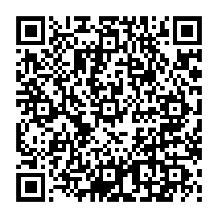 PHẦN I: THÔNG TIN DOANH NGHIỆPChỉ tiêuNăm 2021Kế hoạch năm 2022Tổng tài sản (triệu đồng)Vốn chủ sở hữu (triệu đồng)Tổng doanh thu (triệu đồng)Lợi nhuận trước thuế (triệu đồng)Lợi nhuận sau thuế (triệu đồng)Lãi trên cổ phiếu (đồng)PHẦN II: TRIỂN VỌNG THỊ TRƯỜNG CHỨNG KHOÁN NĂM 202212345Tình hình phát triển của công tyGiao dịch của các tổ chức chuyên nghiệpGiao dịch của người nội bộ công tyHiệu suất của ngành hoạt độngTriển vọng phục hồi của nền kinh tế Việt NamXung đột chính trị Nga - UkraineTốc độ tăng trưởng của nền kinh tế Trung Quốc chậm lạiKhả năng kiểm soát dịch bệnh Covid - 19Tâm lý nhà đầu tư trong bối cảnh thị trường sidewaySự tham gia của các nhà đầu từ F0Áp lực margin trên thị trườngChính sách tiền tệ của Ngân hàng Nhà nước12345Kết quả kinh doanh (doanh thu, lợi nhuận…)Hiệu quả kinh doanh (ROE, ROA, ROS…)Lãi cơ bản trên cổ phiếu (EPS)Chính sách cổ tứcThanh khoản và định giá doanh nghiệpTuân thủ quy định về công bố thông tinMức độ đa dạng và hiệu quả truyền thôngThu hút nhà đầu tưQuan hệ với công ty chứng khoánMức độ tương tác với nhà đầu tư/phân tíchChất lượng websiteMức độ hài lòng đối với hoạt động IR của doanh nghiệp